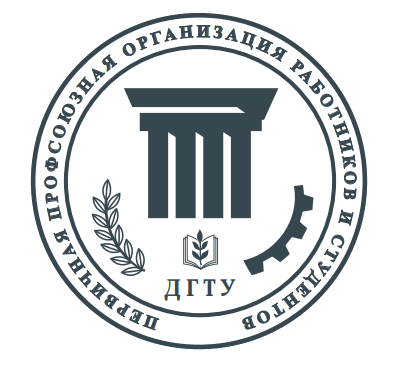 Перечень документов для получения справки на назначение государственной социальной стипендии1. В случае если семья получает детские пособия:• Паспорт гражданина Российской Федерации обучающегося + его копия;• Справка с места обучения, с указанием курса и факультета (по месту требования);• Справка с места жительства о составе семьи;• Свидетельство о рождении обучающегося + его копия;• Распечатки из Отдела детских пособий (Отдел пособий семьям с детьми).2. В случае если семья получает пенсию по потере кормильца:• Паспорт гражданина Российской Федерации обучающегося + его копия;• Справка с места обучения, с указанием курса и факультета (по месту требования);• Справка с места жительства о составе семьи;• Распечатка пенсии по случаю потери кормильца (с разбивкой).3. В случае если обучающийся является инвалидом:• Паспорт гражданина Российской Федерации обучающегося + его копия;• Справка с места обучения, с указанием курса и факультета (по месту требования);• Справка об инвалидности из ФКУ «Главное бюро медико-социальной экспертизы по Республике Дагестан» Министерства труда и социальной защиты РФ + её копия.4. В случае если обучающийся – сирота (находится под опекой по постановлению или круглый сирота):• Паспорт гражданина Российской Федерации обучающегося + его копия;• Справка с места обучения, с указанием курса и факультета (по месту требования);• Постановление о назначении опеки или свидетельства о смерти обоих родителей + их копии.5. В случае если в семье есть инвалиды, которым назначена социальная доплата к пенсии или ежемесячная денежная выплата к пенсии:• Паспорт гражданина Российской Федерации обучающегося + его копия;• Справка с места обучения, с указанием курса и факультета (по месту требования);• Справка с места жительства о составе семьи;• Свидетельство о рождении обучающегося + его копия;• Распечатка ежемесячной денежной выплаты к пенсии инвалида из ГУ «Отделение Пенсионного фонда РФ по Республике Дагестан» (с разбивкой), если инвалид – ребёнок, то также свидетельство о рождении ребёнка – инвалида + его копия.